             SECRETRIA MUNICIPAL DE EDUCAÇÃO DE QUILOMBO - SC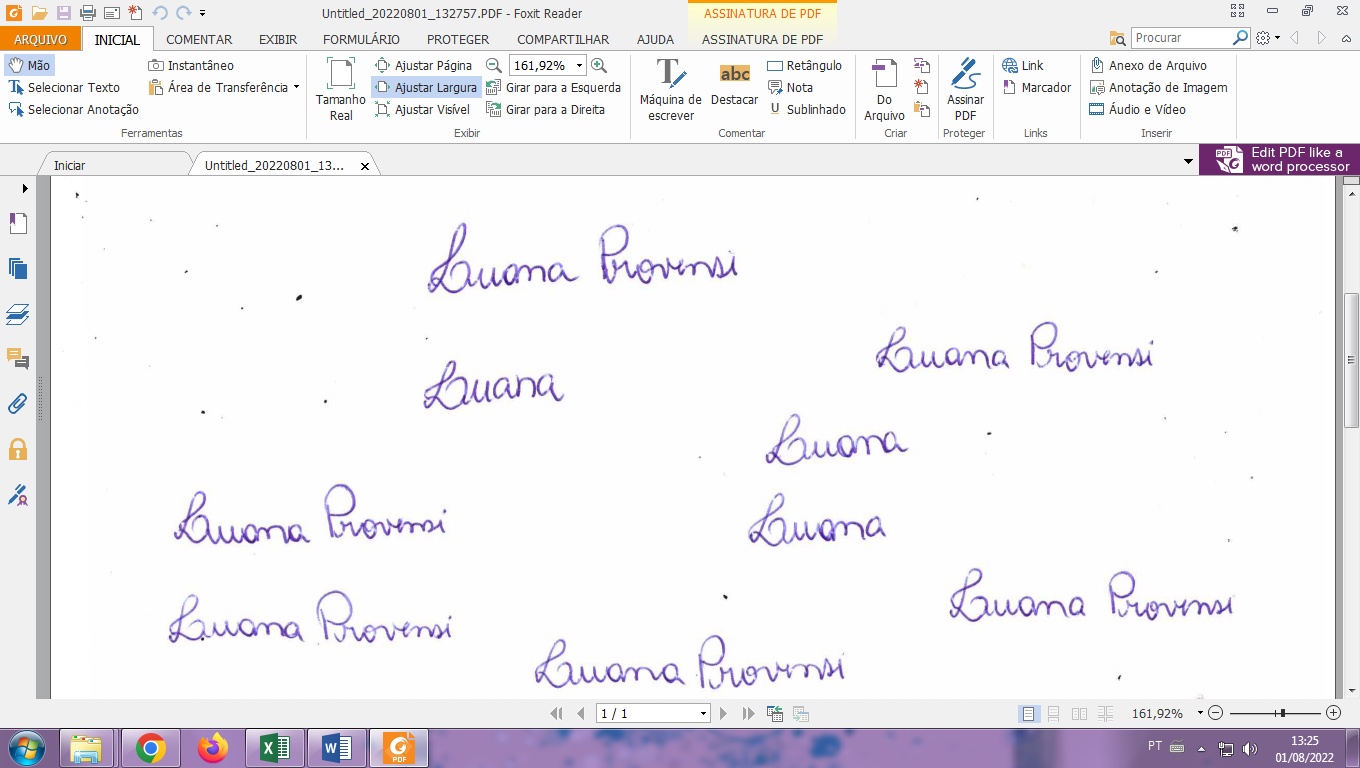        Luana Provensi          CRN10 5218 - Nutricionista RT                                                                                   CARDÁPIO - APAE                                                          Observação: cardápio sujeito a alterações                                                                                   CARDÁPIO - APAE                                                          Observação: cardápio sujeito a alterações                                                                                   CARDÁPIO - APAE                                                          Observação: cardápio sujeito a alterações                                                                                   CARDÁPIO - APAE                                                          Observação: cardápio sujeito a alterações                                                                                   CARDÁPIO - APAE                                                          Observação: cardápio sujeito a alterações                                                                                   CARDÁPIO - APAE                                                          Observação: cardápio sujeito a alterações2ª FEIRA 26/09            3ª FEIRA 27/09            4ª FEIRA 28/09 5ª FEIRA 29/096ª FEIRA 30/09Carreteiro (arroz com carne de gado)Pão com meladoArroz e Feijão com carne suína em molhoBolacha de açúcar mascavoMaçãSopa de feijão com massaBanana           2ª FEIRA 03/10           3ª FEIRA 04/10           4ª FEIRA 05/105ª FEIRA 06/106ª FEIRA 07/10Polenta com carne moída em molho CucaMaçã Arroz e Feijão com iscas de frango em molhoDIA DO MUNICÍPIOBolacha de fubáBanana2ª FEIRA 10/10          3ª FEIRA 11/10             4ª FEIRA 12/105ª FEIRA 13/106ª FEIRA 14/10Risoto de frangoPão com carne moídaDIA DAS CRIANÇAS Bolacha de MaisenaBanana  Bolo doceMaçã   2ª FEIRA 17/10           3ª FEIRA 18/10             4ª FEIRA 19/105ª FEIRA 20/106ª FEIRA 21/10Macarrão ao molho de frango Salada de alface Pão com doce de frutaMaçãArroz e Feijão com carne de gado em molhoBiscoito doceBananaRisoto de frango